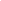 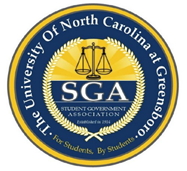 AGENDACall to Order of the 95th Session Roll Call Approval of Minutes Approval of Agenda Special ReportsReports President Holly Shields Vice President Mikaela Portugal Attorney General Brianna Boggan Recess for Committee MeetingsCommittee ReportsAdjournment 